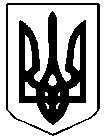 ЧУТІВСЬКА РАЙОННА РАДАПОЛТАВСЬКОЇ ОБЛАСТІ (Сьома сесія  районної ради VІІ  скликання)Р І Ш Е Н Н Явід 17 травня 2016 рокуПро вихід Чутівської районної ради зі складуспівзасновників друкованого засобу масової інформації та редакції районної газети «Сільські новини»      	Керуючись ст. 43 Закону України «Про місцеве самоврядування в Україні», Законом України «Про реформування державних і комунальних друкованих засобів масової інформації», Законом України «Про друковані засоби масової інформації (пресу) в Україні», Цивільним та Господарським Кодексами України, на підставі пропозиції трудового колективу редакції районної газети «Сільські новини» № 37 від 25.03.2016 стосовно способу реформування,РАЙОННА  РАДА  ВИРІШИЛА:1. Вийти зі складу співзасновників друкованого засобу масової інформації районної газети «Сільські новини» та редакції районної газети «Сільські новини» з перетворенням редакції членами її трудового колективу у суб’єкт господарювання із збереженням назви, цільового призначення, мови видання і тематичної спрямованості друкованого засобу масової інформації у другому етапі.2. Внести зміни до установчого договору про заснування газети «Сільські новини» в частині складу співзасновників.3.Уповноважити голову районної ради на підписання від імені Чутівської районної ради, як одного із співзасновників газети та її редакції, документів щодо їх реформування.4. Контроль за виконанням цього рішення покласти на постійну комісію районної ради з питань регламенту, місцевого самоврядування, депутатської діяльності, забезпечення законності та правопорядку, звязків із засобами масової інформації, відділ управління майном спільної власності територіальних громад сіл, селищ району.Голова  районної ради                                                                       В.Филенко 